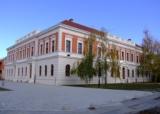 REPUBLIKA HRVATSKAOSJEČKO-BARANJSKA ŽUPANIJAOSNOVNA ŠKOLA JAGODE TRUHELKECRKVENA 2331000 OSIJEKKLASA:003-06/17-01/12URBROJ: 2158-16-08-17-1Osijek, 27. studeni  2017.P O Z I VPoštovani!	Sazivam  8. sjednicu Školskog odbora  koja će se održati elektronskim putem  u  SRIJEDU 29. studenoga  2017. godine u vremenu od 8:00 do 14:30 sati.Molim Vas da se  u naznačenom  vremenu elektronskim putem očitujete redom o svakoj točki dnevnog reda.	Za sjednicu predlažem sljedeći:D n e v n i   r e d:1. Usvajanje zapisnika s prethodne  sjednice Školskog odbora 2. Prethodna suglasnost za zapošljavanje učitelja na određeno vrijeme  za radna mjesta:  - učiteljica razredne nastave, određeno do 13. svibnja 2018.- učiteljica u produženom boravku, određeno , ali ne dulje do 60 danaU privitku poziva dostavlja se zapisnik s prethodne sjednice Školskog odbora i Zahtjev ravnatelja za dobivanje prethodne suglasnosti za zasnivanje radnog odnosa.Srdačan pozdrav!						 PREDSJEDNICA ŠKOLSKOG ODBORA						           Danijela Zorinić, prof.  